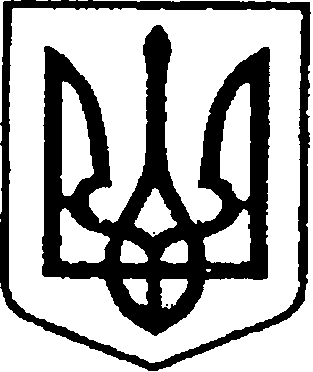                                                 Україна                                                                           ЧЕРНІГІВСЬКА ОБЛАСТЬ                              Н І Ж И Н С Ь К А    М І С Ь К А   Р А Д А                          В И К О Н А В Ч И Й    К О М І Т Е Т                               Р І Ш Е Н Н Явід   10.11.2022 р.                        м. Ніжин	                                       №  408Про постановку на квартирний облікта зняття з квартирного обліку        Відповідно до статей 30, 42, 53, 59, 73 Закону України «Про місцеве самоврядування в Україні», статей 15, 34, 40, Житлового кодексу Української РСР, пунктів 13, 26 Правил обліку громадян, які потребують поліпшення житлових умов і надання їм жилих приміщень в Українській РСР, ; п.1.1,1,3, 1.4 Постанови Кабінету Міністрів України  від 06.04.2011 року №365 «Про внесення змін до деяких рішень Уряду  з питань обліку громадян, які потребують поліпшення житлових умов», Регламенту виконавчого комітету Ніжинської міської ради Чернігівської області, затвердженого рішенням Ніжинської міської ради Чернігівської області VІІІ скликання від 24.12.2020 року № 27-4 / 2020, розглянувши заяви громадян, клопотання командира Спеціального авіаційного загону Коломіна К. та висновки громадської комісії з житлових питань від 02.11.2022 р. протокол № 6, виконавчий комітет  Ніжинської міської ради вирішив :      1.Поставити на квартирний облік     1.1. До позачергового списку     Педору Ксенію Вікторівну, дитину ……., яка зареєстрована та проживає з опікуном за адресою: м.Ніжин вул….., буд….. кв……, сім’я для постановки на квартирний облік 1 особа ( підстава: п.1 ст. 34, ст.46 Житлового кодексу Української РСР ; п.1.1,1,3, 1.4 Постанови Кабінету Міністрів України  від 06.04.2011 року №365 «Про внесення змін до деяких рішень Уряду  з питань обліку громадян, які потребують поліпшення житлових умов», клопотання служби у справах дітей виконавчого комітету Ніжинської міської ради від 25.10.2022 р. №13.1-23/370).      1.2. До загального списку      Педору Олександра Володимировича, який зареєстрований та проживає у 1/3 частині неблагоустроєного житлового будинку, житловою  площею 20,7 кв.м. за адресою: м.Ніжин вул……, буд…… сім’я для постановки на квартирний облік 1 особа ( підстава: п.2 ст. 34  Житлового кодексу Української РСР ; п.13 Правил обліку громадян, які потребують поліпшення житлових умов і надання їм жилих приміщень в Українській РСР та заява Педори О.В. від 31.10.2022 р.).      2. Зняти з квартирного обліку      2.1. Карабулю Олександра Сергійовича, особу з числа ……, у зв’язку з поліпшенням житлових умов ( підстава: ст.40 Житлового кодексу Української РСР та копія витягу з Державного реєстру речових прав на нерухоме майно) ;    2.2. Харченко Фатіму Миколаївну, особу з числа ……, у зв’язку з поліпшенням житлових умов ( підстава: ст. 40 Житлового кодексу Української РСР та копія витягу з Державного реєстру речових прав на нерухоме майно);    2.3. Рудоман Катерину Валеріївну, особу з числа ……., у зв’язку з поліпшенням житлових умов ( підстава: ст.40 Житлового кодексу Української РСР та копія витягу з Державного реєстру речових прав на нерухоме майно).      По Спеціальному авіаційному загону      2.4. Петрика Родіона Олександровича, помічника командира повітряного судна протипожежної ланки на літаках, у зв’язку з поліпшенням житлових умов (протокол № 174 від 31.10.2022 р.), підстава - клопотання командира Спеціального авіаційного загону Коломіна К. від 31.10.2022 року № 8101-3047/81;      2.5. Сідька Сергія Миколайовича, заступника начальника вузла - старшого інженера майора служби цивільного захисту, у зв’язку з поліпшенням житлових умов (протокол № 174 від 31.10.2022 р.), підстава - клопотання командира Спеціального авіаційного загону Коломіна К. від 31.10.2022 року № 8101-3047/81;     2.6. Коропа Сергія Анатолійовича старшого інструктора парашутно - десантної підготовки пошуково - рятувальної групи, помічника командира повітряного судна, у зв’язку з поліпшенням житлових умов (протокол № 174 від   31.10.2022 р.), підстава - клопотання командира Спеціального авіаційного загону Коломіна К. від 31.10.2022 року № 8101-3047/81;      2.7. Білоуса Олександра Миколайовича, начальника пошуково-рятувальної групи пошуково - рятувальної і парашутно - десантної служби майора служби цивільного захисту, у зв’язку з поліпшенням житлових умов (протокол № 174 від 31.10.2022 р.), підстава - клопотання командира Спеціального авіаційного загону Коломіна К. від 31.10.2022 року № 8101-3047/81;      2.8. Захарківа Віталія Ігоровича, старшого механіка групи регламенту та ремонту авіаційного обладнання технічно-експлуатаційної частини інженерно - авіаційної служби, старшого прапорщика служби цивільного захисту, у зв’язку з поліпшенням житлових умов (протокол № 174 від 31.10.2022 р.), підстава - клопотання командира Спеціального авіаційного загону Коломіна К. від 31.10.2022 року № 8101-3047/81;      2.9. Безпалюк Ніну Олександрівну, техніка диспетчера старшого прапорщика служби цивільного захисту, у зв’язку з поліпшенням житлових умов (протокол № 174 від 31.10.2022 р.), підстава - клопотання командира Спеціального авіаційного загону Коломіна К. від 31.10.2022 року № 8101-3047/81;   2.10. Дзюбу Іллю Олександровича, заступника командира загону з інженерно-авіаційної служби, майора служби цивільного захисту, у зв’язку з поліпшенням житлових умов (протокол № 174 від 31.10.2022 р.), підстава - клопотання командира Спеціального авіаційного загону Коломіна К. від 31.10.2022 року № 8101-3047/81;    2.11. Обідейка Олександра Володимировича, начальника інженерно - авіаційної служби, підполковника служби цивільного захисту, у зв’язку з поліпшенням житлових умов (протокол № 174 від 31.10.2022 р.), підстава - клопотання командира Спеціального авіаційного загону Коломіна К. від 31.10.2022 року № 8101-3047/81;     3. Начальнику відділу з благоустрою, житлових питань, паркування, роботи з органами самоорганізації населення та взаємодії з правоохоронними органами Бойко Н.Г. забезпечити оприлюднення даного рішення на офіційному сайті Ніжинської міської ради протягом 5 робочих днів з дня його прийняття.      4.Контроль за виконанням даного рішення покласти на заступника міського голови з питань діяльності виконавчих органів ради Смагу С.С.Головуючий на засіданні виконавчогокомітету Ніжинської міської радиперший заступник міського головиз питань діяльності виконавчих органів ради                                Федір ВОВЧЕНКО